СОДЕРЖАНИЕ  УЧЕБНОЙ ПРАКТИКИЗАДАНИЯ УЧЕБНОЙ ПРАКТИКИСитуация №1	Вы работаете контролером-бухгалтером-кассиром, в соответствии с должностной инструкцией вам вменено в обязанности, ведение кассовых операций в банке.Задание №1Оформите кассовый журнал по приходу за 23 июня 201__ года и кассовый журнал по расходу за 23 июня 201___ года, на основании данных таблицы №1.Необходимые документы скачайте с официального сайта банка.Таблица №1.Задание №2	Вам необходимо составить справку о кассовых оборотах за 23 июня  текущего года на основании выполненного задания №1. Необходимый документ скачайте с официального сайта банка.Задание №3	Вам необходимо оформить отчетную справку по форме ОКУД 0402112 на основании задания №1.Необходимый документ скачайте с официального сайта банка.Задание №4Выполняя функции контролера-кассира банка, составьте опись на денежную наличность, отправляемую через инкассаторов на основании данных таблицы №2.Необходимый документ скачайте с официального сайта банка.Таблица №2 – Исходные данные для составления описи на денежную наличностьЗадание №5Выполняя функции контролера – кассира банка, вам необходимо выявить подлинные денежные знаки на основании данных таблицы №3, в которой предлагается  банкнота номиналом 100 рублей. Опишите признаки,  по которым банкнота считается подлинной и платежеспособной и признаки, которые характеризуют не платежеспособную банкноту. Решение оформите по шаблону таблицы №4.Таблица №3 – Перечень денежных знаков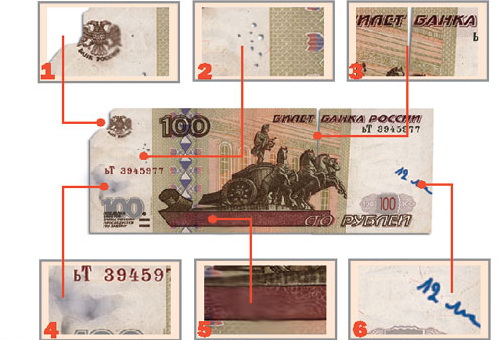 Таблица №4 – Шаблон для оформления заданияЗадание №6	6.1. Выполняя функции контролера банка, вам необходимо рассчитать, чему будет равна лигатурная масса, если  при взвешивании золотого слитка показание весов составляет 11 678, 34 грамма. Решение оформите в таблице №5.6.2. Выполняя функции контролера банка, вам необходимо рассчитать,  чему будет равна лигатурная масса, если  при взвешивании серебряного слитка показание весов составляет 32 123, 6 грамма.Решение оформите в таблице №5.6.3.Выполняя функции контролера банка, вам необходимо рассчитать  массу химически чистого золота в стандартном слитке с пробой 99,99, имеющего массу в лигатуре 12 567, 6 грамма.Решение оформите в таблице №5.6.4.	Рассчитайте, чему равна тройская унция, если масса химически чистого золота в золотом слитке составляет 12 346, 6 грамма. Решение оформите в таблице №5.6.5. Рассчитайте, чему равна тройская унция, если лигатурная масса серебра в серебряном слитке составляет 28 567, 0 грамма. Решение оформите в таблице №5.Таблица №5 – Шаблон оформления заданияСитуация №2	Вы работаете контролером-кассиром банка, в соответствии с должностной инструкцией в ваши обязанности входит оформление операций приема денежных средств в иностранной валюте в депозиты.Задание №1	Вам необходимо рассчитать сумму, полученную вкладчиком в иностранной валюте и в рублях, определить суммы в иностранной валюте и в рублях, которые необходимо указать в расходных ордерах, на основании следующих данных:	01 апреля текущего года открыт счет по вкладу «Мультивалютный» сроком на 1 год в сумме 35 000 евро. Счет закрыт 02 июля следующего за текущим годом года. Процентная ставка по вкладу (в рублях) – 2,25% годовых, процентная ставка по вкладу до востребования – 0,1% годовых. Валютный курс покупки на дату закрытия счета – необходимо узнать самостоятельно на официальном сайте банка.Решение оформите в таблице №1.Таблица №1.Задание №2	Вам необходимо рассчитать сумму, полученную вкладчиком в иностранной валюте и в рублях, определить суммы в иностранной валюте и в рублях, которые необходимо указать в расходных ордерах, на основании следующих данных:	05 мая текущего года открыт счет по вкладу «Пополняемый депозит Сбербанка» сроком на 6 месяцев в сумме 2 000 долл. США. Счет закрыт 18 октября текущего года. Процентная ставка по вкладу (в рублях) – 6,85% годовых, процентная ставка по вкладу до востребования – 0,1% годовых. Валютный курс покупки на дату закрытия счета – необходимо узнать самостоятельно на официальном сайте банка.Решение оформите в таблице №2.Таблица №2.Задание №3	Вам необходимо рассчитать сумму, которую банк зачислит на валютный счет организации по окончании срока, на основании следующих данных:	03 апреля текущего года коммерческой организацией ООО «Альта» внесен в ПАО «Сбербанк России» депозит «Классический Плюс» в сумме 8000евро сроком на один месяц. Процентная ставка по депозиту – 10,20 % годовых.Решение оформите в таблице №3.Таблица №3Задание №4	Вам необходимо заполнить СОГЛАШЕНИЕ ОБ ОБЩИХ УСЛОВИЯХ ПРИВЛЕЧЕНИЯ ДЕНЕЖНЫХ СРЕДСТВ на основании задания №3.Недостающие реквизиты заполните самостоятельно. Бланк документа представлен на официальном сайте ПАО «СбербанкРоссии»http://sberbank.ru/ru/s_m_business/assetsandinvestment/assets/deposits/classic_plusЗадание №5Выполняя функции специалиста банка по работе по вкладам с физическими лицами, вам необходимо оформить  договор о вкладе на основании следующих данных: Павлова Екатерина Петровна обратилась к Вам, с целью открыть вклад на сумму 25 000 рублей. Заключите договор о вкладе на основании следующих данных: дата заключения договора 20 июня текущего года. Срок действия вклада – один год. Недостающие реквизиты заполните самостоятельно. Договор о вкладе и процентную ставку необходимо посмотреть и скачатьна официальном сайта банка. Задание №6Вам необходимо оформить и зарегистрировать доверенность по счету, на основании следующих данных: Петров Алексей Васильевич, доверяет Иванову Денису Сергеевичу управлять, пользоваться, распоряжаться денежными средствами, хранящимися во вкладах по счетам №42306810001214161820, №42305810002525268599 в структурном подразделении банка, получать причитающиеся деньги, в том числе начисленные проценты, получать информацию по счетам, снимать со счетов деньги и закрывать их, в любой сумме с любой периодичностью. Доверенность выдана сроком на три года от 16 июня текущего года.Недостающие реквизиты заполните самостоятельно. Бланк доверенности необходимо скачать с официального сайта банка.Ситуация №3Вы работаете контролером банка, в соответствии с должностной инструкцией вам вменено в обязанности осуществление расчетов валютных курсов.Задание №1	Рассчитайте суммы в соответствии с приведенными данными и заполните недостающие позиции в ячейках в таблице №1. Рассчитайте, используя официальные курсы валют, следующие кросс-курсы: EUR/USD, GBP/EUR, EUR /CAD.USD/ KZT, USD/CAD, EUR / DKK.  Рассчитайте, используя банковские курсы покупки и продажи валют, следующие кросс- курсы покупки и продажи EUR/USD, GBP/EUR, EUR /CAD, EUR/DKK:  на основании следующих данных: ОАО «Сбербанк» в течение операционного дня были совершены операции по обмену наличной иностранной валюты. Данные отражены в таблице №1. Котировки валют приведите в таблице №2 самостоятельно (актуальные на день осуществления Вами задания). Решение оформите в таблицах №1 и №3.Таблица №1– Операции по обмену наличной иностранной валютыТаблица №2  – Коды и курсы иностранных валютТаблица №3Задание №2Вам необходимо определить основные защитные признаки евробанкнот на основанииданных рисунка 1. На данном рисунке приведеныевробанкноты разного номинала. Подпишите каждую позицию определенным термином (наименованием признака), заполнив колонку 1 таблицы №4. Решение оформите в таблице №4.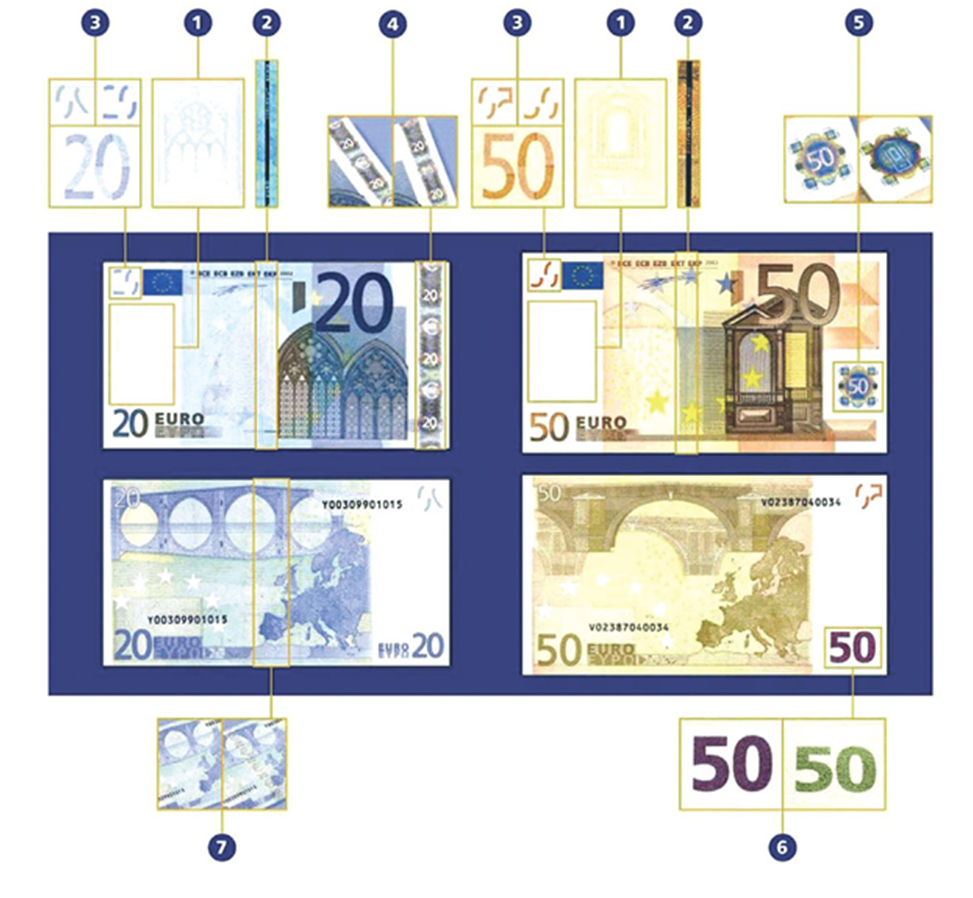 Рисунок 2 – признаки евробанкнотРисунок 1Таблица №4 – Шаблон для выполнения заданияСОДЕРЖАНИЕ ПРОИЗВОДСТВЕННОЙ ПРАКТИКИЗАДАНИЯ ПРОИЗВОДСТВЕННОЙ ПРАКТИКИИнструкция. Внимательно изучите задание. Время выполнения задания – 2 недели (72 часа)Вы можете воспользоваться информационными справочными системами, ресурсами Интернет (официальным сайтом банка – базы практики), лекциями по профессиональному модулю, документами банка, не имеющими коммерческой тайны.Задание выполняется письменно и предоставляется в форме отчета.  Задание №1Вам необходимо:1.1Изучить организационно-правовую структуру банка;1.2 Ознакомиться с должностными обязанностями специалиста банка.Отражение в отчете задания №1:Описать организационно-правовую структуру банка (оформить в виде схем, таблиц, графиков, диаграмм)Описать должностные обязанности специалиста банка (ведущего специалиста, кассира, бухгалтера банка) и приложить должностные инструкцииЗадание №2Вам необходимо:2.1 Выполнить и оформить кассовые операции за период прохождения практики;2.2Выполнить работу с сомнительными, неплатежеспособными и имеющими признаки подделки денежными знаками Банка России;2.3 Выполнить и оформить операции с драгоценными металлами и памятными монетами;2.4 Провести контроль кассовых операций.Отражение в отчете задания №2:Оформить кассовые документы банка, описать этапы работы и приложить данные документы к отчету;Описать этапы выполненной работы с сомнительными, неплатежеспособными и имеющими признаки подделки денежными знаками Банка России и приложить необходимые документы;Описать этапы работы с драгоценными металлами и памятными монетами и приложить необходимые документы;Описать этапы работы контроля кассовых операций банка и приложить необходимые документы.Задание №3Вам необходимо:3.1 Выполнить работу с наличной иностранной валютой и чеками, номинальная стоимость которых указана в иностранной валюте;3.2Оформить и выполнить операции по вкладам (депозитным операциям);3.3 Провести консультацию клиентов по депозитным операциям банка.Отражение в отчете задания №3:Описать этапы работы с наличной иностранной валютой и чеками, номинальная стоимость которых указана в иностранной валюте, и приложить к отчету необходимые документы;Описать этапы работы, оформить и выполнить операции по вкладам (депозитным операциям) и приложить необходимые документы;Описать схему работы по вопросу консультирования клиентов по депозитным операциям банка.Задание №4Вам необходимо провести анализ количестваопераций инкассации банка за три периода, включая текущий год, на основании годовых отчетов банка.Годовые отчеты банка скачайте с официального сайта банка.Проведенный анализ оформите в таблицах №1-3Таблица №1 – Виды операций по услугам инкассации банка за 2013-2015 гг., млн.шт.Рассчитайте динамику и структуру операций за три анализируемых периода. Результаты представьте в таблице №2 и №3.Таблица №2 – Динамика операций по услугам инкассации за 2013-2015 гг., млн.шт.Таблица №3 – Структура операций по услугам инкассации банка  за 2013-2015 гг., млн.шт.По результатам расчетов сделайте выводы в письменном виде.Задание №5Вам необходимо провести анализопераций по банковским вкладам (депозитам)за три периода, включая текущий год, на основании годовых отчетов банка.Годовые отчеты банка скачайте с официального сайта банка.Проведенный анализ оформите в таблицах №1-6Таблица №1 – Средства корпоративных клиентов в банке  за 2013-2015 гг., млн.руб.Таблица №2 – Средства физических лиц в банке  за 2013-2015 гг., млн.руб.Таблица №3 – Динамика средств корпоративных клиентов банка  за 2013-2015 гг., млн.шт.Таблица №4 – Структура средств корпоративных клиентов банка  за 2013-2015 гг., млн.шт.Таблица №5 – Динамика средств физических лиц банка  за 2013-2015 гг., млн.шт.Таблица №6 – Структура средств физических лиц банка  за 2013-2015 гг., млн.шт.По результатам расчетов сделайте выводы в письменном виде.Наименование ПМ и МДКСодержание учебного материалаОбъем часовПМ 03 Выполнение работ по одной или нескольким профессиям рабочих, должностям служащих36МДК 03.01. Контролер Сберегательного банкаВедения кассовых операций12МДК 03.01. Контролер Сберегательного банкаВедения расчетных операций по банковским вкладам (депозитам)12МДК 03.01. Контролер Сберегательного банкаВедения операций с наличной иностранной валютой и чеками12№п-п доку-мента Наименование операции Дебет корреспондирующего счета Кредит корреспондирующего счетаСумма (руб.)1Выдача части вклада наличными деньгами. Выдача наличными свклада.42306810343565768798202028100490099009986 500,002Выдача части вклада наличными деньгами. Выдача наличными свклада.42306810000000989090202028100490099009984 000,003Прием дополнительного взноса во вклад наличными деньгами. Приход наличными во вклад.20202810049009900998423068105490333888996 000,004Выдача части вклада наличными деньгами. Выдача наличными с вклада.42306810546474778899202028100490099009983 000,005Выдача части вклада наличными деньгами. Выдача наличными свклада.4230681090000000887720202810049009900998300,006Выдача части вклада наличными деньгами. Выдача наличными свклада.4230681000999888776620202810049009900998100,007Выдача части вклада наличными деньгами. Выдача наличными с вклада.42306810334455667789202028100490099009981 000,008Выдача части вклада наличными деньгами. Выдача наличными с вклада.42306810655555009955202028100490099009981 000,009Выдача наличных денег по международным картам через терминал.3023381084700010000320202810049009900998700,0010Выдача части вклада наличными деньгами. Выдача наличными с вклада.4230681012345678901220202810049009900998200,0011Коммунальные платежи  - за коммунальные услуги. Сводный ордер по смене коммунальных платежей.20202810049009900998409111810248000003009 500,0012Коммунальные платежи – за прочие платные услуги. Сводный ордер по смене коммунальных платежей.20202810049009900998409118100480000110003413,8713Выдача части вклада наличными деньгами. Выдача наличными свклада.4230781014902324252620202810049009900998100,00№ п-пНаименование данныхНаименование данных1Фирменное наименование кредитной организации и наименование ее филиала и ВСП отправляющей наличные деньгиПАО «Сбербанк». Отделение №1122. Центральный дополнительный офис, касса продленного дня.2Фирменное наименование кредитной организации и наименование ее филиала и ВСП получающей наличные деньгиПАО «Сбербанк». 3Дата составления14 июняДата осуществления перевозки наличных денег14 июня4Номинал наличных денег100 рублей5Общая сумма наличных денег500 000 рублей6Фамилия и инициалы заведующего кассой и кассового работника ВСП, отправляющего наличные деньги банкаФамилия, инициалы и подпись инкассаторского работникаКассовый работник – Сидорова Н. Ю.Инкассатор – Белов П. Э.Контролирующий работник – укажите ваши фамилию и инициалы 7Сумка №56, опломбированная пломбами №5677Сумка №56, опломбированная пломбами №5677Номинал банкнотыПризнакНаименование признакаОбоснуйте свой ответПризнаки, которые указывают на платежеспособ-ность банкнотыПризнаки, которые указывают на неплатежеспособ-ность банкноты100 рублей1100 рублей2100 рублей3100 рублей4100 рублей5100 рублей6Номер  РешениеОтвет6.16.26.36.46.5№п-пНаименование расчетаРасчет1Сумма, полученная вкладчиком в иностранной валюте2Сумма, полученная вкладчиком в рублях3Сумма в иностранной валюте, которую необходимо указать в расходном кассовом ордере4Сумма в рублях, которую необходимо указать в расходном кассовом ордере№п-пНаименование расчетаРасчет1Сумма, полученная вкладчиком в иностранной валюте2Сумма, полученная вкладчиком в рублях3Сумма в иностранной валюте, которую необходимо указать в расходном кассовом ордере4Сумма в рублях, которую необходимо указать в расходном кассовом ордере№п-пНаименование расчетаРасчет1Сумма, которую банк зачислит на валютный счет организации ООО «Альта», по окончании срока депозитного договора.№п-пВалюта, которую банк получил от клиентаВалюта, которую банк получил от клиентаВалюта, которую банк выдал клиентуВалюта, которую банк выдал клиенту№п-пКодСуммаКодСумма1USD50RUB2RUBUSD503EUR200RUB4RUBKZT15 000№ п-пВалюта, которую банк получил от клиентаВалюта, которую банк получил от клиентаВалюта, которую банк выдал клиентуВалюта, которую банк выдал клиенту№ п-пКодСуммаКодСумма5GBR100EUR6USDGBR2007EUR540USD8USDDKK20 5009DKKRUB9 00010RUBGBR2011CAD200CAD50Наименование валютыКодвалютыОфициальный курсБанковский курс покупкиБанковский курс продажиДоллар СШАUSDЕвроEURАнглийский фунт стерлинговGBRКанадский долларCAD10 датских кронDKK100 казахских тенгеKZTРасчет кросс-курсов на основании официального курса валют на текущую датуРасчет кросс-курсов валют на основании банковских курсов покупки и продажи на текущую датуНомер позицииНаименование признака12Водяной знак Защитная нитьПриводка совмещающихся изображенийГолограмма на полосе фольгиГолограмма на ярлычке фольгиКраска, изменяющая цветПереливающаяся полоскаНаименование ПМ и МДКСодержание учебного материалаОбъем часовПМ 03 Выполнение работ по одной или нескольким профессиям рабочих, должностям служащихМДК 03.01. Контролер Сберегательного банкаИзучение структуры кредитной организации – базы практики.Ознакомление с должностными обязанностями сотрудника, функции которого выполняет обучающийся в ходе практики.Выполнение и оформление кассовых операций.Организация работы с сомнительными, неплатежеспособными и имеющими признаки подделки денежными знаками Банка России.Выполнение и оформление операций с драгоценными металлами и памятными монетами.Контроль кассовых операций.Организация работы с наличной  иностранной валютой и чеками, номинальная стоимость которых указана в иностранной валюте.Оформление и выполнение операций по вкладам (депозитных операций).Консультирование клиентов по депозитным операциям.72Всего:Всего:72Вид операцииКоличество операций, млн.шт.Количество операций, млн.шт.Количество операций, млн.шт.Вид операциина 31 декабря 2013 гна 31 декабря 2014 гна 31 декабря 2015 гИнкассация денежной наличности и ценностей клиентовДоставка денежной наличности и монетыПеревозка денежной наличности и ценностей внутри страныОбслуживание банкоматовПрочие Вид операцииДинамика операций, +,-Динамика операций, +,-Динамика операций, +,-Вид операции2014 г.к 2013 г.2015 г.к 2014 г.2015 г. к 2013 г.Инкассация денежной наличности и ценностей клиентовДоставка денежной наличности и монетыПеревозка денежной наличности и ценностей внутри страныОбслуживание банкоматовПрочие Вид операцииСтруктура операций, %Структура операций, %Структура операций, %Вид операции2013 г.2014 г.2015 г.Инкассация денежной наличности и ценностей клиентовДоставка денежной наличности и монетыПеревозка денежной наличности и ценностей внутри страныОбслуживание банкоматовПрочие Средства корпоративных клиентовСредства корпоративных клиентовна 31 декабря 2013 г.на 31 декабря 2014 г.на 31 декабря 2015 г.Текущие счета / счета до востребованияСрочные депозитыСредства корпоративных клиентовСредства корпоративных клиентовна 31 декабря 2013 г.на 31 декабря 2014 г.на 31 декабря 2015 г.Текущие счета / счета до востребованияСрочные вкладыВид операцииДинамика операций, +,-Динамика операций, +,-Динамика операций, +,-Вид операции2014 г к 2013 г.2015 г к 2014 г.2015 г. к 2013 г.Текущие счета / счета до востребованияСрочные депозитыВид операцииСтруктура операций, %Структура операций, %Структура операций, %Вид операции2013 г.2014 г.2015 г.Текущие счета / счета до востребованияСрочные депозитыВид операцииДинамика операций, +,-Динамика операций, +,-Динамика операций, +,-Вид операции2014 г к 2013 г.2015 г к 2014 г.2015 г. к 2013 г.Текущие счета / счета до востребованияСрочные вкладыВид операцииСтруктура операций, %Структура операций, %Структура операций, %Вид операции2013 г.2014 г.2015 г.Текущие счета / счета до востребованияСрочные вклады